수    신: 자동차 담당 기자님 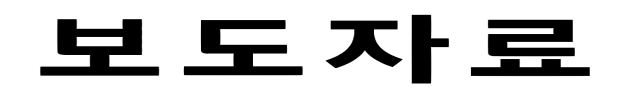 배포일자: 2022년 4월 1일(금)관련자료: 표현대차, 2022년 3월 31만 3,926대 판매- ’22년 3월 전 세계 시장서 총 31만 3,926대 판매, 전년 대비 17% 감소- 국내 시장서 총 5만 2,883대 판매, 전년 동월 대비 28.4% 감소- 해외 시장서 총 26만 1,043대 판매, 전년 동월 대비 14.3% 감소현대자동차는 2022년 3월 국내 5만 2,883대, 해외 26만 1,043대 등 전 세계 시장에서 총 31만 3,926대를 판매했다.이는 지난해 같은 기간과 비교해 국내 판매는 28.4% 감소, 해외 판매는 14.3% 감소한 수치다.■ 국내판매현대차는 2022년 3월 국내 시장에서 전년 동월 대비 28.4% 감소한 5만 2,883대를 판매했다.세단은 그랜저가 6,663대, 쏘나타 4,317대, 아반떼 3,892대 등 총 1만 4,902대가 팔렸다.RV는 팰리세이드 4,501대, 싼타페 1,860대, 투싼 2,740대, 아이오닉5 3,208대, 캐스퍼 3,725대 등 총 1만 7,911대가 팔렸다.포터는 4,708대, 스타리아는 2,096대 판매를 기록했으며, 중대형 버스와 트럭은 2,435대 판매됐다.프리미엄 브랜드 제네시스는 G80 3,967대, GV80 1,959대, GV70 1,907대, GV60 685대 등 총 1만 831대가 팔렸다.■ 해외판매현대차는 2022년 3월 해외 시장에서 전년 동월 대비 14.3% 감소한 26만 1,043대를 판매했다.현대차 관계자는 “반도체 부품 수급 부족으로 인한 생산 차질 및 오미크론 확산 등 경영 불확실성이 지속되는 상황에도 차량 생산 일정 조정 등을 통해 공급 지연 영향을 최소화할 것”이라며 “이번 달부터 GV70 전동화 모델을 본격 판매하는 등 경쟁력 있는 신차를 지속 출시하고 내실 있는 판매 전략을 펼쳐 시장 점유율 확대 및 수익성 강화를 추진하겠다”라고 밝혔다. [끝]구 분2022년2021년전년동월
대비2022년전월
대비2022년2021년전년누계
대비구 분3월3월전년동월
대비2월전월
대비1-3월1-3월전년누계
대비국내52,883 73,810 -28.4%53,010 -0.2%152,098 185,413 -18.0%해외261,043 304,436 -14.3%252,321 3.5%749,815 814,415 -7.9%계313,926 378,246 -17.0%305,331 2.8%901,913 999,828 -9.8%